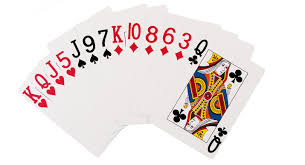 YOU’RE JUST A CLICK AWAY………. …….. FROM LEARNING TO PLAY BRIDGE!! Our new Beginners Courses are just about to start in September and October and classes are available Face to Face, online or both. Classes are really easy to access and are small and personal with loads of help and a lot of fun. We can offer a range of sessions across Greater Manchester and you can learn either by yourself or with a friend. Details of all our teachers are listed below.  Get in touch with the ones who you think will be most convenient for you.“Bridge is a wonderful and exciting game – what better time to learn to play when winter looms?”If you need further advice before contacting a teacher email Susan at grasan30@gmail.com to find out more.MANCHESTER COUNTY BRIDGE ASSOCIATION